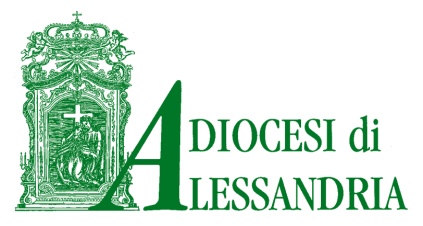 _____________________________Curia Vescovile___________________________________________________________Via Vescovado, 1 – 15121 AlessandriaTel. 0131.512211 – Telefax 0131.444897E-mail: cancelliere@diocesialessandria.itDATI STATISTICI ANNO 2019Parrocchia di ____________________________________________________________________Popolazione (rilevata o stimata al 31/12/2019)			n° 	________Cattolici battezzati							n° 	________Non Cattolici								n° 	________seguaci di altre religioni cristiane				n° 	________seguaci di culti o religioni non cristiane				n° 	________Battezzati nel 2019							n° 	________fino a 1 anno							n° 	________da 1 anno fino a 7 anni						n° 	________oltre i 7 anni							n° 	________Matrimoni contratti nel 2019						n° 	________tra cattolici							n° 	________tra cattolico e non cattolico					n° 	________Cresime								n° 	________Prime comunioni							n° 	________Morti nel 2019							n° 	________Congregazioni femminili						n° 	________Numero delle religiose						n° 	________Istituti caritativi o sociali diretti da Ecclesiastici o religiosi (al 31/12/2019) 				n° 	________Data __________								Firma ______________________Il presente modulo deve essere inviato in Curia Vescovile entro il 16/02/2020